Using GoogleType in the search bar PREZIClick the blue box “get started”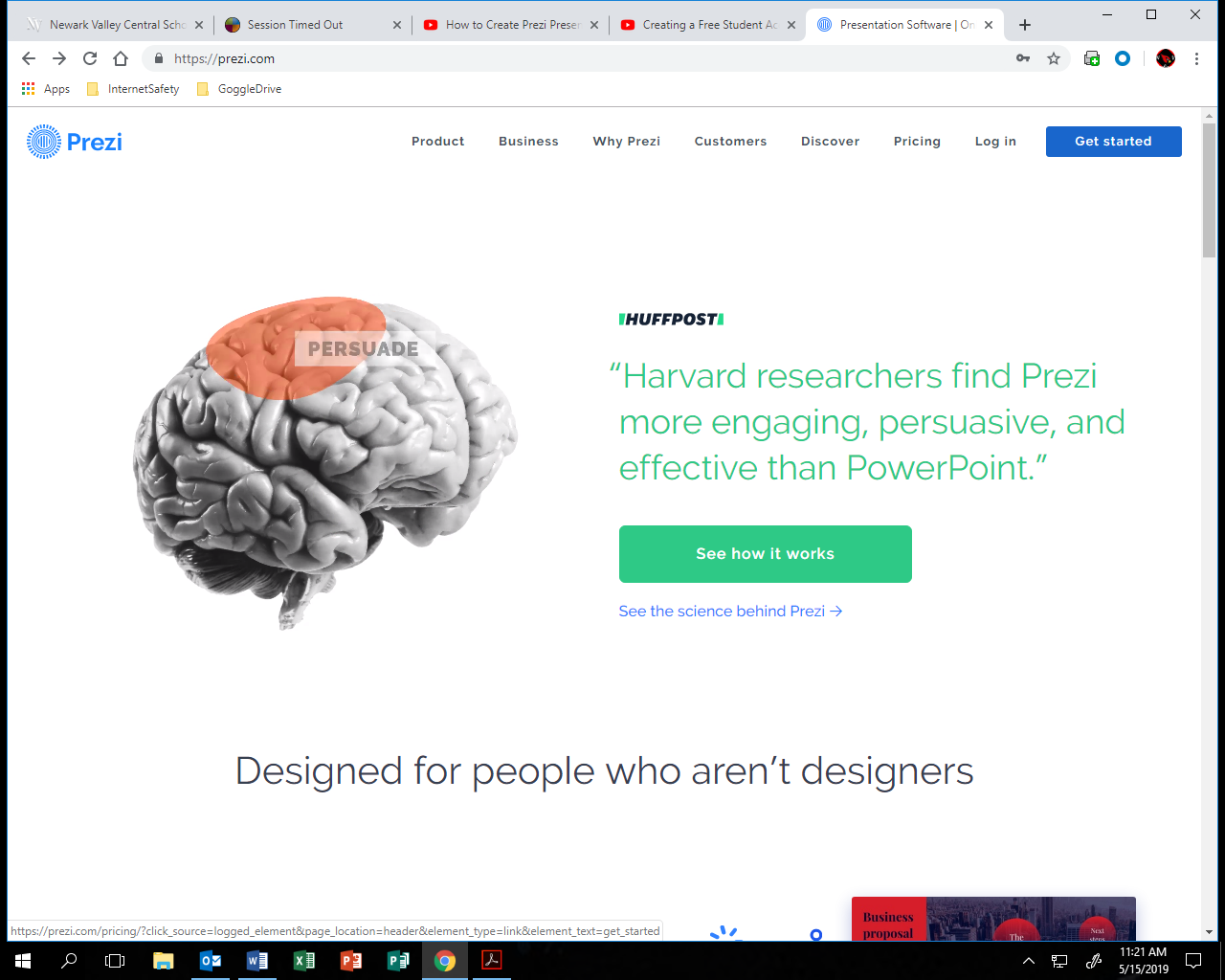 Next select basic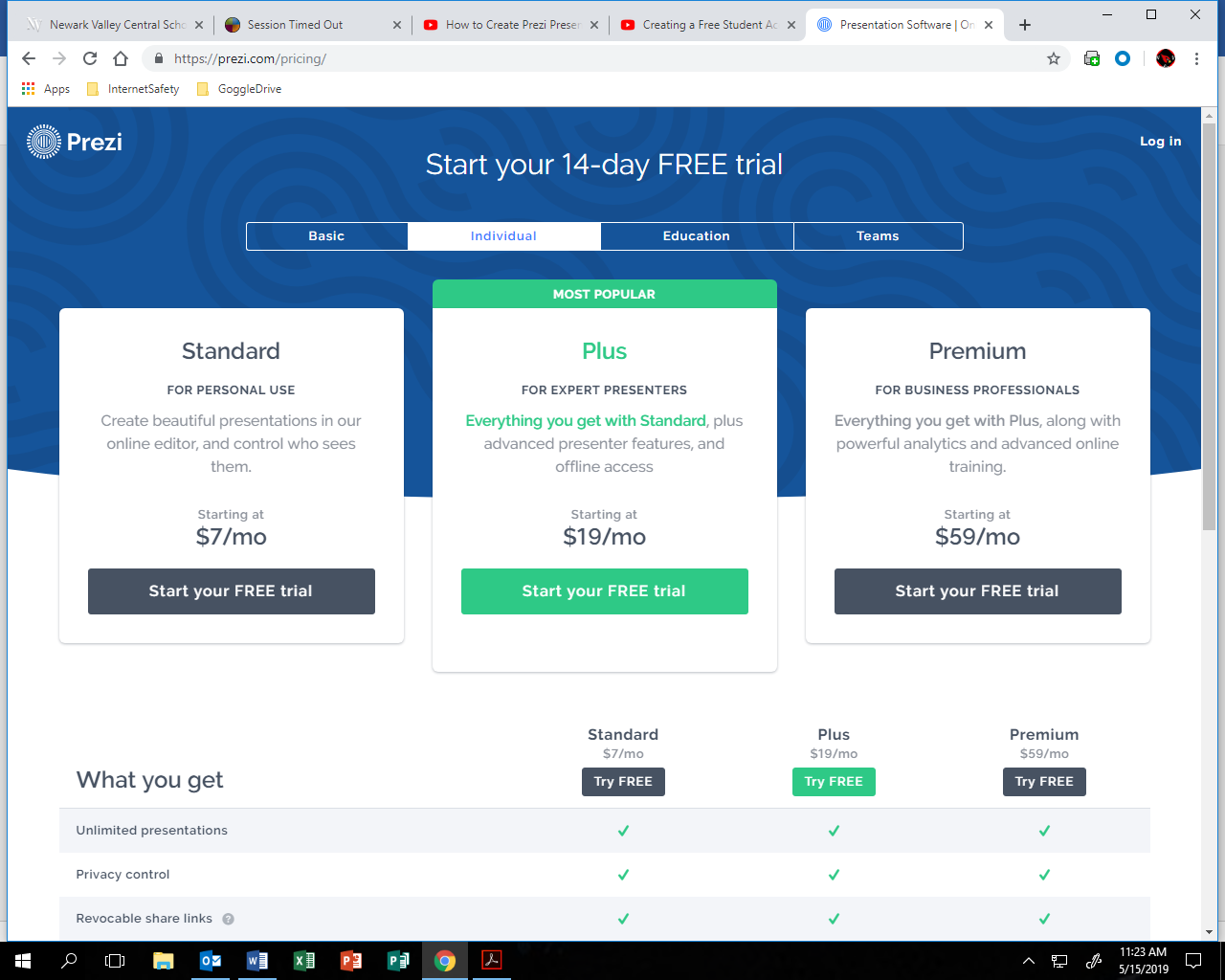 Select basic “Start today for FREE” CLICK Continue 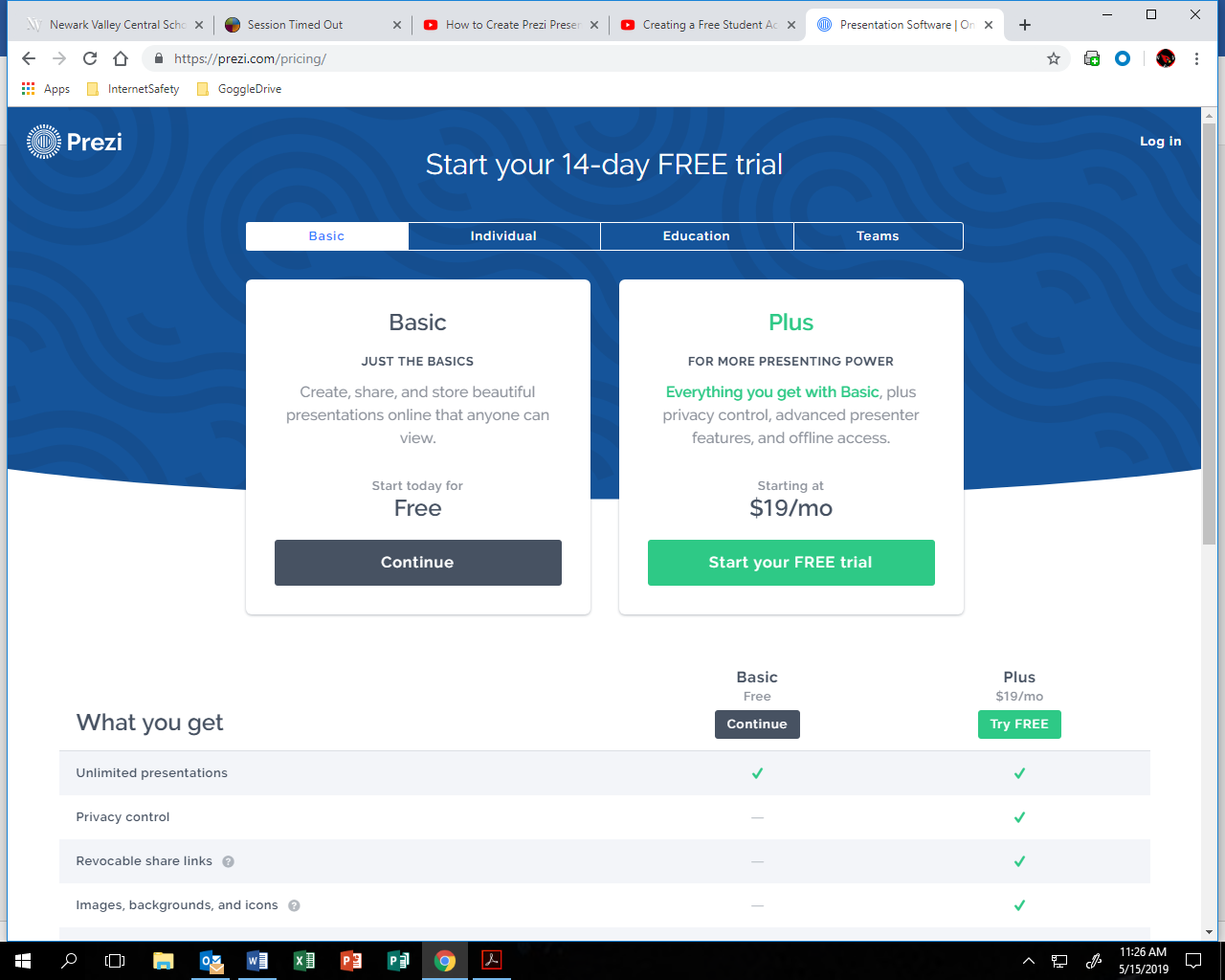 When creating you free Basic account use your school email (first.last@nvcs.stier.org)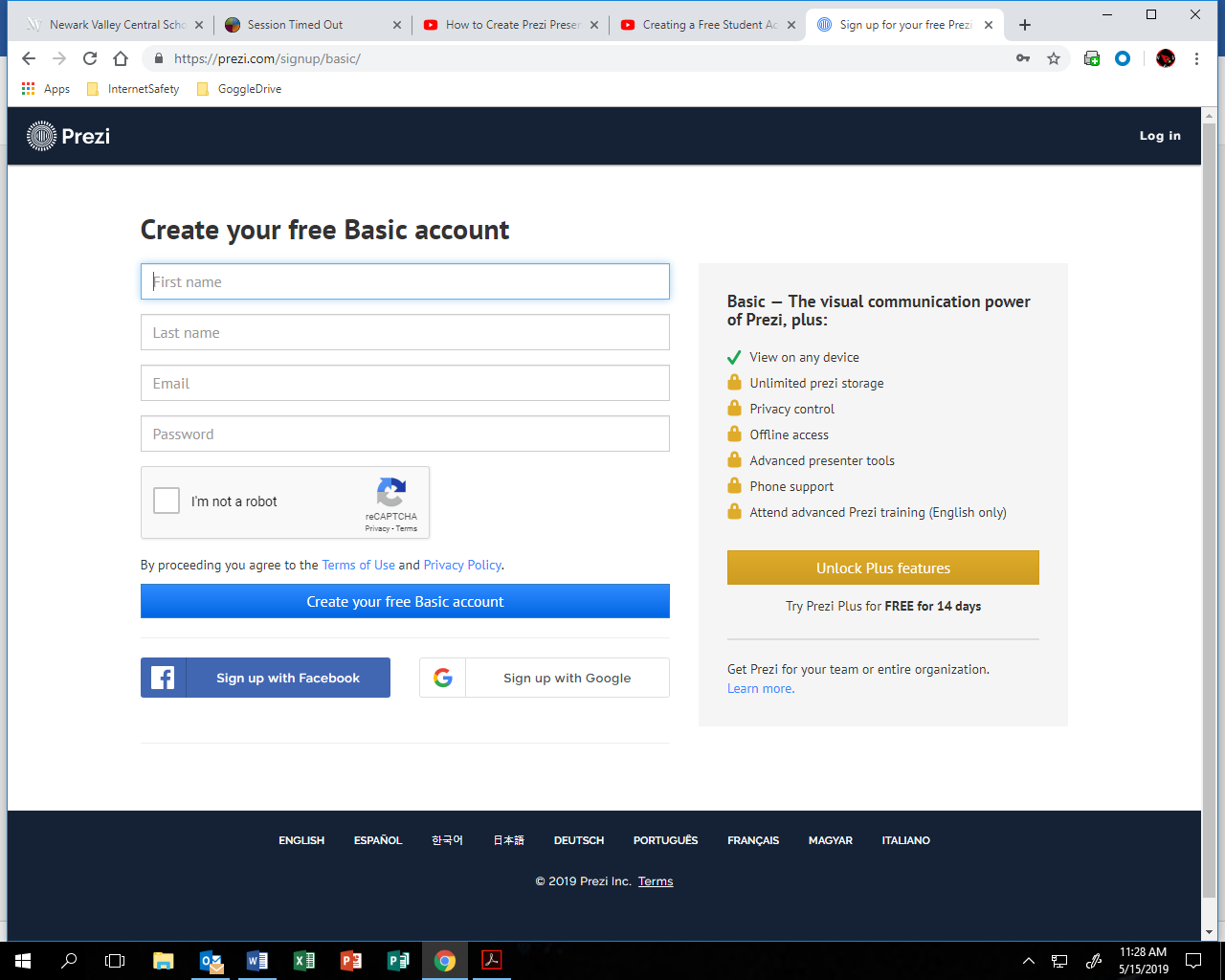 